Commonwealth of MassachusettsExecutive Office of Public Safety and SecurityState 911 Department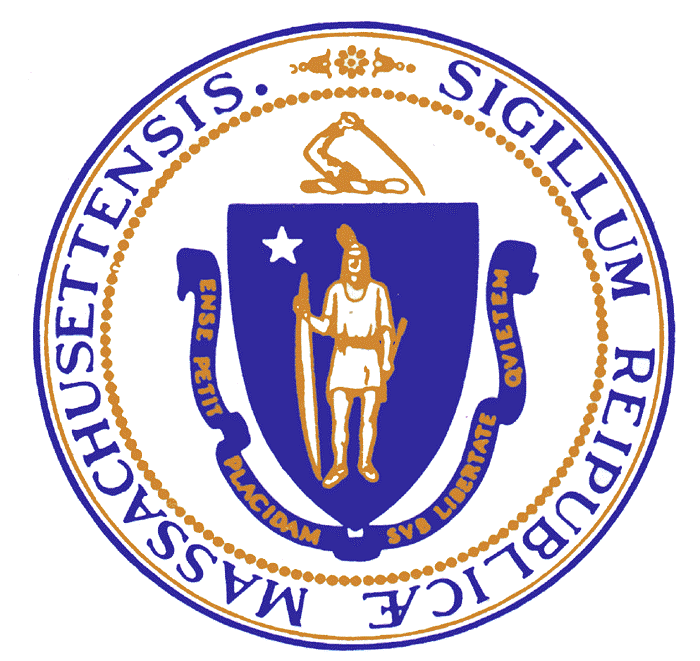 State 911 DepartmentRegional Public Safety Answering Point and Regional Secondary Public Safety Answering Point and Regional Emergency Communication CenterDevelopment Grant ApplicationFiscal Year 2021All applications shall be mailed or hand delivered to:State 911 Department151 Campanelli Drive, Suite AMiddleborough, MA  02346All applications must be received by 5:00 P.M. on Monday, May 4, 2020.Applying to be: (please check one)			 Regional Emergency Communication Center			   Regional PSAP    			    Regional Secondary PSAP*Total amount must exactly match amount requested on application cover pageINSTRUCTIONS FOR APPLICATION NARRATIVEApplication should include, at a minimum, the following sections:Section 1:  Project Overview  Proposed Project Project Timeline Positive impact on regional/multi-community public safetyWireless Direct Plan Emergency Medical DispatchStatus and Completion Date of Active Development Grant AwardsSection 2:  Funding Request Provide detailed description and cost, including price per unit, quantity, brand, model and any other pertinent and available information for each requested item by:CategorySub-CategorySection 3:  PriorityCategoryWithin Each CategoryPrioritized List of EquipmentSection 4:  Supporting DocumentationQuotes Statement of WorkContract(s)Inter-municipal AgreementLetter(s) of AttestationSection 5:  Forms Commonwealth Standard Contract Form Contractor Authorized Signatory Listing Form Proof of Authentication of Signature Forms (notary form) for each authorized signatory, including the individual who executed the Contractor Authorized Signatory Listing FormINSTRUCTIONS FOR APPLICATION SUBMISSIONApplication submitted by 5:00 p.m. on Monday, May 4, 2020(1) Original single-side application (unbound, stapled or 3-hole punched, as it contains legal documents) (8) Copies of the application (can be double-sided and bound) COMMONWEALTH OF MASSACHUSETTSCONTRACTOR AUTHORIZED SIGNATORY LISTINGContractor Legal Name:Contractor Vendor/Customer Code:INSTRUCTIONS:  Any Contractor (other than a sole-proprietor or an individual contractor) must provide a listing of individuals who are authorized as legal representatives of the Contractor who can sign contracts and other legally binding documents related to the contract on the Contractor’s behalf.  In addition to this listing, any state department may require additional proof of authority to sign contracts on behalf of the Contractor, or proof of authenticity of signature (a notarized signature that the Department can use to verify that the signature and date that appear on the Contract or other legal document was actually made by the Contractor’s authorized signatory, and not by a representative, designee or other individual.) NOTICE:  Acceptance of any payment under a Contract or Grant shall operate as a waiver of any defense by the Contractor challenging the existence of a valid Contract due to an alleged lack of actual authority to execute the document by the signatory. For privacy purposes DO NOT ATTACH any documentation containing personal information, such as bank account numbers, social security numbers, driver’s licenses, home addresses, social security cards or any other personally identifiable information that you do not want released as part of a public record.  The Commonwealth reserves the right to publish the names and titles of authorized signatories of contractors.  I certify that 	I am the President, Chief Executive Officer, Chief Fiscal Officer, Corporate Clerk or Legal Counsel for the Contractor and as an authorized officer of the Contractor I certify that the names of the individuals identified on this listing are current as of the date of execution below and that these individuals are authorized to sign contracts and other legally binding documents related to contracts with the Commonwealth of Massachusetts on behalf of the Contractor.  I understand and agree that the Contractor has a duty to ensure that this listing is immediately updated and communicated to any state department with which the Contractor does business whenever the authorized signatories above retire, are otherwise terminated from the Contractor’s employ, have their responsibilities changed resulting in their no longer being authorized to sign contracts with the Commonwealth or whenever new signatories are designated._____________________________________________	Date: 								SignatureName & Title: 						Telephone: 			      	Fax: 							Email: 						[Listing cannot be accepted without all of this information completed.]A copy of this listing must be attached to the “record copy” of a contract filed with the department.REMINDERTHE STATE 911 DEPARTMENT REQUIRES A NOTARIZED PROOF OF AUTHENTICATION OF SIGNATURE FORM FOR THE PERSON WHO SIGNS THE CONTRACTOR AUTHORIZED SIGNATORY LISTING FORM AND FOR EACH PERSON LISTED AS AN AUTHORIZED SIGNATORY. COMMONWEALTH OF MASSACHUSETTSCONTRACTOR AUTHORIZED SIGNATORY LISTINGContractor Legal Name:Contractor Vendor/Customer Code:PROOF OF AUTHENTICATION OF SIGNATUREThis page is optional and is available for a department to authenticate contract signatures.  It is recommended that Departments obtain authentication of signature for the signatory who submits the Contractor Authorized Listing. This Section MUST be completed by the Contractor Authorized Signatory in presence of notary.Signatory's full legal name (print or type):  						Title: 					X___________________________________________Signature as it will appear on contract or other document (Complete only in presence of notary):  AUTHENTICATED BY NOTARY OR CORPORATE CLERK (PICK ONLY ONE) AS FOLLOWS:On this _______ day of ________________, 20____ before me, the undersigned notary public, personally appeared _________________________________ (name of document signer), proved to me through satisfactory evidence of identification, which was ________________________________, to be the person whose name is signed above and acknowledged to me that (he) (she) signed it voluntarily for its stated purpose as an authorized signatory for the Contractor.    _______________________________________Notary Public SignatureMy MA Commission expires on: ________________________			AFFIX NOTARY SEALOn this _______ day of ________________, 20____ before me, the undersigned corporate clerk, personally appeared _________________________________ (name of document signer), proved to me through satisfactory evidence of identification, which was ________________________________, to be the person whose name is signed above and acknowledged to me that (he) (she) signed it voluntarily for its stated purpose as an authorized signatory for the Contractor.    _______________________________________Corporate Clerk Signature	AFFIX CORPORATE SEAL COMMONWEALTH OF MASSACHUSETTSCONTRACTOR AUTHORIZED SIGNATORY LISTINGContractor Legal Name:Contractor Vendor/Customer Code:PROOF OF AUTHENTICATION OF SIGNATUREThis page is optional and is available for a department to authenticate contract signatures.  It is recommended that Departments obtain authentication of signature for the signatory who submits the Contractor Authorized Listing. This Section MUST be completed by the Contractor Authorized Signatory in presence of notary.Signatory's full legal name (print or type):  						Title: 					X___________________________________________Signature as it will appear on contract or other document (Complete only in presence of notary):  AUTHENTICATED BY NOTARY OR CORPORATE CLERK (PICK ONLY ONE) AS FOLLOWS:On this _______ day of ________________, 20____ before me, the undersigned notary public, personally appeared _________________________________ (name of document signer), proved to me through satisfactory evidence of identification, which was ________________________________, to be the person whose name is signed above and acknowledged to me that (he) (she) signed it voluntarily for its stated purpose as an authorized signatory for the Contractor.    _______________________________________Notary Public SignatureMy MA Commission expires on: ________________________			AFFIX NOTARY SEALOn this _______ day of ________________, 20____ before me, the undersigned corporate clerk, personally appeared _________________________________ (name of document signer), proved to me through satisfactory evidence of identification, which was ________________________________, to be the person whose name is signed above and acknowledged to me that (he) (she) signed it voluntarily for its stated purpose as an authorized signatory for the Contractor.    _______________________________________Corporate Clerk Signature	AFFIX CORPORATE SEAL COMMONWEALTH OF MASSACHUSETTS ~ STANDARD CONTRACT FORM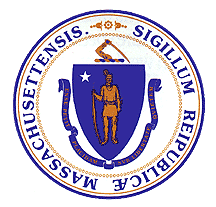 This form is jointly issued and published by the Office of the Comptroller (CTR), the Executive Office for Administration and Finance (ANF), and the Operational Services Division (OSD) as the default contract for all Commonwealth Departments when another form is not prescribed by regulation or policy.  The Commonwealth deems void any changes made on or by attachment (in the form of addendum, engagement letters, contract forms or invoice terms) to the terms in this published form or to the Standard Contract Form Instructions, Contractor Certifications and Commonwealth Terms and Conditions which are incorporated by reference herein.  Additional non-conflicting terms may be added by Attachment.  Contractors are required to access published forms at CTR Forms: https://www.macomptroller.org/forms.  Forms are also posted at OSD Forms: https://www.mass.gov/lists/osd-forms. (Updated 10/25/2019)Instructions on how to complete the Commonwealth of Massachusetts - Standard Contract Form, can be found on the State Comptroller’s website at:http://www.macomptroller.info/comptroller/docs/forms/contracts/StandardContractForm_Instructions.pdf1.Name of Entity Name of Entity AddressCityAddressCityCity/Town/ZipCity/Town/ZipTelephone NumberTelephone NumberFax NumberFax NumberWebsiteWebsite2.Name/Title of Authorized SignatoryName/Title of Authorized SignatoryTelephone NumberTelephone NumberFax NumberFax NumberEmail AddressEmail Address3.Name/Title of Program/Contract ManagerName/Title of Program/Contract ManagerTelephone NumberTelephone NumberFax NumberFax NumberEmail AddressEmail Address4.Total  funds requested.Total  funds requested.Total  funds requested.$	$	5.Goal and Desired OutcomeGoal and Desired OutcomeGoal and Desired OutcomeThrough its submission of this application to the State 911 Department, the applying governmental entity affirms that the primary goal of the State 911 Department Regional and Regional Secondary PSAP and Regional Emergency Communication Center Development Grant program is to support the development and startup of regional and regional secondary PSAPs and regional communication centers, including the expansion or upgrade of existing regional and regional secondary PSAPs, to maximize effective emergency 911 and dispatch services as well as regional interoperability...        Through its submission of this application to the State 911 Department, the applying governmental entity affirms that the primary goal of the State 911 Department Regional and Regional Secondary PSAP and Regional Emergency Communication Center Development Grant program is to support the development and startup of regional and regional secondary PSAPs and regional communication centers, including the expansion or upgrade of existing regional and regional secondary PSAPs, to maximize effective emergency 911 and dispatch services as well as regional interoperability...        Through its submission of this application to the State 911 Department, the applying governmental entity affirms that the primary goal of the State 911 Department Regional and Regional Secondary PSAP and Regional Emergency Communication Center Development Grant program is to support the development and startup of regional and regional secondary PSAPs and regional communication centers, including the expansion or upgrade of existing regional and regional secondary PSAPs, to maximize effective emergency 911 and dispatch services as well as regional interoperability...        Through its submission of this application to the State 911 Department, the applying governmental entity affirms that the primary goal of the State 911 Department Regional and Regional Secondary PSAP and Regional Emergency Communication Center Development Grant program is to support the development and startup of regional and regional secondary PSAPs and regional communication centers, including the expansion or upgrade of existing regional and regional secondary PSAPs, to maximize effective emergency 911 and dispatch services as well as regional interoperability...        Through its submission of this application to the State 911 Department, the applying governmental entity affirms that the primary goal of the State 911 Department Regional and Regional Secondary PSAP and Regional Emergency Communication Center Development Grant program is to support the development and startup of regional and regional secondary PSAPs and regional communication centers, including the expansion or upgrade of existing regional and regional secondary PSAPs, to maximize effective emergency 911 and dispatch services as well as regional interoperability...        6.Sign below to acknowledge having read and agreed to the grant conditions and reporting requirements listed in the grant guidelines.  Signed under the penalties of perjury this ______ day of _____________, 20 ____.Sign below to acknowledge having read and agreed to the grant conditions and reporting requirements listed in the grant guidelines.  Signed under the penalties of perjury this ______ day of _____________, 20 ____.Sign below to acknowledge having read and agreed to the grant conditions and reporting requirements listed in the grant guidelines.  Signed under the penalties of perjury this ______ day of _____________, 20 ____.Sign below to acknowledge having read and agreed to the grant conditions and reporting requirements listed in the grant guidelines.  Signed under the penalties of perjury this ______ day of _____________, 20 ____.Sign below to acknowledge having read and agreed to the grant conditions and reporting requirements listed in the grant guidelines.  Signed under the penalties of perjury this ______ day of _____________, 20 ____.ORIGINAL SIGNATURE OF AUTHORIZING SIGNATORYORIGINAL SIGNATURE OF AUTHORIZING SIGNATORYORIGINAL SIGNATURE OF AUTHORIZING SIGNATORYBUDGET WORKSHEETBUDGET WORKSHEETCATEGORYTOTAL  PSAP 911 CPE for Regional Secondary PSAPsCurrent Regional Secondary PSAPs only and requires pre-approval.$B.  Professional Services$C.  Project Management Services$D.  Transition Expenses$ E.  Architectural and Engineering Services$F.  Construction   $G.  Equipment $ H.  Purchase of a Building$TOTAL* $ AUTHORIZED SIGNATORY NAMETITLECONTRACTOR LEGAL NAME:  (and d/b/a):  CONTRACTOR LEGAL NAME:  (and d/b/a):  CONTRACTOR LEGAL NAME:  (and d/b/a):  COMMONWEALTH DEPARTMENT NAME:  State 911 DepartmentMMARS Department Code:  EPSCOMMONWEALTH DEPARTMENT NAME:  State 911 DepartmentMMARS Department Code:  EPSLegal Address: (W-9, W-4): Legal Address: (W-9, W-4): Legal Address: (W-9, W-4): Business Mailing Address: 151 Campanelli Drive, Suite A, Middleborough, MA 02346 Business Mailing Address: 151 Campanelli Drive, Suite A, Middleborough, MA 02346 Contract Manager:  Phone:  Phone:  Billing Address (if different):  Billing Address (if different):  E-Mail:  Fax:Fax:Contract Manager:  Cindy ReynoldsPhone: 508-821-7299Contractor Vendor Code:  VCContractor Vendor Code:  VCE-Mail:  911DeptGrants@mass.govE-Mail:  911DeptGrants@mass.govFax: 508-947-1452Vendor Code Address ID (e.g. “AD001”):   AD        . (Note: The Address ID must be set up for EFT payments.)Vendor Code Address ID (e.g. “AD001”):   AD        . (Note: The Address ID must be set up for EFT payments.)MMARS Doc ID(s): CT EPS RDEVMMARS Doc ID(s): CT EPS RDEVMMARS Doc ID(s): CT EPS RDEVVendor Code Address ID (e.g. “AD001”):   AD        . (Note: The Address ID must be set up for EFT payments.)Vendor Code Address ID (e.g. “AD001”):   AD        . (Note: The Address ID must be set up for EFT payments.)RFR/Procurement or Other ID Number: FY21 RDEVRFR/Procurement or Other ID Number: FY21 RDEVRFR/Procurement or Other ID Number: FY21 RDEV_X_   NEW CONTRACTPROCUREMENT OR EXCEPTION TYPE: (Check one option only)__ Statewide Contract (OSD or an OSD-designated Department) __ Collective Purchase (Attach OSD approval, scope, budget)  X  Department Procurement (includes all Grants - 815 CMR 2.00) (Solicitation Notice or RFR, and Response or other procurement supporting documentation)__ Emergency Contract (Attach justification for emergency, scope, budget)__ Contract Employee (Attach Employment Status Form, scope, budget)__ Other Procurement Exception (Attach authorizing language, legislation with specific exemption or earmark, and exception justification, scope and budget)_X_   NEW CONTRACTPROCUREMENT OR EXCEPTION TYPE: (Check one option only)__ Statewide Contract (OSD or an OSD-designated Department) __ Collective Purchase (Attach OSD approval, scope, budget)  X  Department Procurement (includes all Grants - 815 CMR 2.00) (Solicitation Notice or RFR, and Response or other procurement supporting documentation)__ Emergency Contract (Attach justification for emergency, scope, budget)__ Contract Employee (Attach Employment Status Form, scope, budget)__ Other Procurement Exception (Attach authorizing language, legislation with specific exemption or earmark, and exception justification, scope and budget)___ CONTRACT AMENDMENTEnter Current Contract End Date Prior to Amendment:             , 20       .Enter Amendment Amount: $                                       . (or “no change”) AMENDMENT TYPE: (Check one option only. Attach details of amendment changes.)__ Amendment to Date, Scope or Budget (Attach updated scope and budget) __ Interim Contract (Attach justification for Interim Contract and updated scope/budget)__ Contract Employee (Attach any updates to scope or budget)__ Other Procurement Exception (Attach authorizing language/justification and updated scope and budget)___ CONTRACT AMENDMENTEnter Current Contract End Date Prior to Amendment:             , 20       .Enter Amendment Amount: $                                       . (or “no change”) AMENDMENT TYPE: (Check one option only. Attach details of amendment changes.)__ Amendment to Date, Scope or Budget (Attach updated scope and budget) __ Interim Contract (Attach justification for Interim Contract and updated scope/budget)__ Contract Employee (Attach any updates to scope or budget)__ Other Procurement Exception (Attach authorizing language/justification and updated scope and budget)___ CONTRACT AMENDMENTEnter Current Contract End Date Prior to Amendment:             , 20       .Enter Amendment Amount: $                                       . (or “no change”) AMENDMENT TYPE: (Check one option only. Attach details of amendment changes.)__ Amendment to Date, Scope or Budget (Attach updated scope and budget) __ Interim Contract (Attach justification for Interim Contract and updated scope/budget)__ Contract Employee (Attach any updates to scope or budget)__ Other Procurement Exception (Attach authorizing language/justification and updated scope and budget)The Standard Contract Form Instructions, Contractor Certifications and the following Commonwealth Terms and Conditions document is incorporated by reference into this Contract and are legally binding: (Check ONE option):  _X_ Commonwealth Terms and Conditions   __ Commonwealth Terms and Conditions For Human and Social Services The Standard Contract Form Instructions, Contractor Certifications and the following Commonwealth Terms and Conditions document is incorporated by reference into this Contract and are legally binding: (Check ONE option):  _X_ Commonwealth Terms and Conditions   __ Commonwealth Terms and Conditions For Human and Social Services The Standard Contract Form Instructions, Contractor Certifications and the following Commonwealth Terms and Conditions document is incorporated by reference into this Contract and are legally binding: (Check ONE option):  _X_ Commonwealth Terms and Conditions   __ Commonwealth Terms and Conditions For Human and Social Services The Standard Contract Form Instructions, Contractor Certifications and the following Commonwealth Terms and Conditions document is incorporated by reference into this Contract and are legally binding: (Check ONE option):  _X_ Commonwealth Terms and Conditions   __ Commonwealth Terms and Conditions For Human and Social Services The Standard Contract Form Instructions, Contractor Certifications and the following Commonwealth Terms and Conditions document is incorporated by reference into this Contract and are legally binding: (Check ONE option):  _X_ Commonwealth Terms and Conditions   __ Commonwealth Terms and Conditions For Human and Social Services COMPENSATION: (Check ONE option): The Department certifies that payments for authorized performance accepted in accordance with the terms of this Contract will be supported in the state accounting system by sufficient appropriations or other non-appropriated funds, subject to intercept for Commonwealth owed debts under 815 CMR 9.00.  __ Rate Contract. (No Maximum Obligation) Attach details of all rates, units, calculations, conditions or terms and any changes if rates or terms are being amended.) X Maximum Obligation Contract.  Enter total maximum obligation for total duration of this contract (or new total if Contract is being amended). $                                                        .   COMPENSATION: (Check ONE option): The Department certifies that payments for authorized performance accepted in accordance with the terms of this Contract will be supported in the state accounting system by sufficient appropriations or other non-appropriated funds, subject to intercept for Commonwealth owed debts under 815 CMR 9.00.  __ Rate Contract. (No Maximum Obligation) Attach details of all rates, units, calculations, conditions or terms and any changes if rates or terms are being amended.) X Maximum Obligation Contract.  Enter total maximum obligation for total duration of this contract (or new total if Contract is being amended). $                                                        .   COMPENSATION: (Check ONE option): The Department certifies that payments for authorized performance accepted in accordance with the terms of this Contract will be supported in the state accounting system by sufficient appropriations or other non-appropriated funds, subject to intercept for Commonwealth owed debts under 815 CMR 9.00.  __ Rate Contract. (No Maximum Obligation) Attach details of all rates, units, calculations, conditions or terms and any changes if rates or terms are being amended.) X Maximum Obligation Contract.  Enter total maximum obligation for total duration of this contract (or new total if Contract is being amended). $                                                        .   COMPENSATION: (Check ONE option): The Department certifies that payments for authorized performance accepted in accordance with the terms of this Contract will be supported in the state accounting system by sufficient appropriations or other non-appropriated funds, subject to intercept for Commonwealth owed debts under 815 CMR 9.00.  __ Rate Contract. (No Maximum Obligation) Attach details of all rates, units, calculations, conditions or terms and any changes if rates or terms are being amended.) X Maximum Obligation Contract.  Enter total maximum obligation for total duration of this contract (or new total if Contract is being amended). $                                                        .   COMPENSATION: (Check ONE option): The Department certifies that payments for authorized performance accepted in accordance with the terms of this Contract will be supported in the state accounting system by sufficient appropriations or other non-appropriated funds, subject to intercept for Commonwealth owed debts under 815 CMR 9.00.  __ Rate Contract. (No Maximum Obligation) Attach details of all rates, units, calculations, conditions or terms and any changes if rates or terms are being amended.) X Maximum Obligation Contract.  Enter total maximum obligation for total duration of this contract (or new total if Contract is being amended). $                                                        .   PROMPT PAYMENT DISCOUNTS (PPD):  Commonwealth payments are issued through EFT 45 days from invoice receipt. Contractors requesting accelerated payments must identify a PPD as follows:  Payment issued within 10 days __% PPD; Payment issued within 15 days __ % PPD; Payment issued within 20 days __ % PPD; Payment issued within 30 days __% PPD.  If PPD percentages are left blank, identify reason: _X_agree to standard 45 day cycle __ statutory/legal or Ready Payments (M.G.L. c. 29, § 23A); __ only initial payment (subsequent payments scheduled to support standard EFT 45 day payment cycle. See Prompt Pay Discounts Policy.)PROMPT PAYMENT DISCOUNTS (PPD):  Commonwealth payments are issued through EFT 45 days from invoice receipt. Contractors requesting accelerated payments must identify a PPD as follows:  Payment issued within 10 days __% PPD; Payment issued within 15 days __ % PPD; Payment issued within 20 days __ % PPD; Payment issued within 30 days __% PPD.  If PPD percentages are left blank, identify reason: _X_agree to standard 45 day cycle __ statutory/legal or Ready Payments (M.G.L. c. 29, § 23A); __ only initial payment (subsequent payments scheduled to support standard EFT 45 day payment cycle. See Prompt Pay Discounts Policy.)PROMPT PAYMENT DISCOUNTS (PPD):  Commonwealth payments are issued through EFT 45 days from invoice receipt. Contractors requesting accelerated payments must identify a PPD as follows:  Payment issued within 10 days __% PPD; Payment issued within 15 days __ % PPD; Payment issued within 20 days __ % PPD; Payment issued within 30 days __% PPD.  If PPD percentages are left blank, identify reason: _X_agree to standard 45 day cycle __ statutory/legal or Ready Payments (M.G.L. c. 29, § 23A); __ only initial payment (subsequent payments scheduled to support standard EFT 45 day payment cycle. See Prompt Pay Discounts Policy.)PROMPT PAYMENT DISCOUNTS (PPD):  Commonwealth payments are issued through EFT 45 days from invoice receipt. Contractors requesting accelerated payments must identify a PPD as follows:  Payment issued within 10 days __% PPD; Payment issued within 15 days __ % PPD; Payment issued within 20 days __ % PPD; Payment issued within 30 days __% PPD.  If PPD percentages are left blank, identify reason: _X_agree to standard 45 day cycle __ statutory/legal or Ready Payments (M.G.L. c. 29, § 23A); __ only initial payment (subsequent payments scheduled to support standard EFT 45 day payment cycle. See Prompt Pay Discounts Policy.)PROMPT PAYMENT DISCOUNTS (PPD):  Commonwealth payments are issued through EFT 45 days from invoice receipt. Contractors requesting accelerated payments must identify a PPD as follows:  Payment issued within 10 days __% PPD; Payment issued within 15 days __ % PPD; Payment issued within 20 days __ % PPD; Payment issued within 30 days __% PPD.  If PPD percentages are left blank, identify reason: _X_agree to standard 45 day cycle __ statutory/legal or Ready Payments (M.G.L. c. 29, § 23A); __ only initial payment (subsequent payments scheduled to support standard EFT 45 day payment cycle. See Prompt Pay Discounts Policy.)BRIEF DESCRIPTION OF CONTRACT PERFORMANCE or REASON FOR AMENDMENT: (Enter the Contract title, purpose, fiscal year(s) and a detailed description of the scope of performance or what is being amended for a Contract Amendment.  Attach all supporting documentation and justifications.) Contract is to support regionalization efforts to maximize effective emergency 911 and dispatch services as well as regional interoperability in compliance with the State 911 Department FY 2021 Regional PSAP and Regional Secondary Public Safety Answering Point and Regional Emergency Communication Center Development Grant and the awarded proposal attached hereto.BRIEF DESCRIPTION OF CONTRACT PERFORMANCE or REASON FOR AMENDMENT: (Enter the Contract title, purpose, fiscal year(s) and a detailed description of the scope of performance or what is being amended for a Contract Amendment.  Attach all supporting documentation and justifications.) Contract is to support regionalization efforts to maximize effective emergency 911 and dispatch services as well as regional interoperability in compliance with the State 911 Department FY 2021 Regional PSAP and Regional Secondary Public Safety Answering Point and Regional Emergency Communication Center Development Grant and the awarded proposal attached hereto.BRIEF DESCRIPTION OF CONTRACT PERFORMANCE or REASON FOR AMENDMENT: (Enter the Contract title, purpose, fiscal year(s) and a detailed description of the scope of performance or what is being amended for a Contract Amendment.  Attach all supporting documentation and justifications.) Contract is to support regionalization efforts to maximize effective emergency 911 and dispatch services as well as regional interoperability in compliance with the State 911 Department FY 2021 Regional PSAP and Regional Secondary Public Safety Answering Point and Regional Emergency Communication Center Development Grant and the awarded proposal attached hereto.BRIEF DESCRIPTION OF CONTRACT PERFORMANCE or REASON FOR AMENDMENT: (Enter the Contract title, purpose, fiscal year(s) and a detailed description of the scope of performance or what is being amended for a Contract Amendment.  Attach all supporting documentation and justifications.) Contract is to support regionalization efforts to maximize effective emergency 911 and dispatch services as well as regional interoperability in compliance with the State 911 Department FY 2021 Regional PSAP and Regional Secondary Public Safety Answering Point and Regional Emergency Communication Center Development Grant and the awarded proposal attached hereto.BRIEF DESCRIPTION OF CONTRACT PERFORMANCE or REASON FOR AMENDMENT: (Enter the Contract title, purpose, fiscal year(s) and a detailed description of the scope of performance or what is being amended for a Contract Amendment.  Attach all supporting documentation and justifications.) Contract is to support regionalization efforts to maximize effective emergency 911 and dispatch services as well as regional interoperability in compliance with the State 911 Department FY 2021 Regional PSAP and Regional Secondary Public Safety Answering Point and Regional Emergency Communication Center Development Grant and the awarded proposal attached hereto.ANTICIPATED START DATE: (Complete ONE option only) The Department and Contractor certify for this Contract, or Contract Amendment, that Contract obligations:  _ X 1. may be incurred as of the Effective Date (latest signature date below) and no obligations have been incurred prior to the Effective Date.  __ 2. may be incurred as of            , 20      , a date LATER than the Effective Date below and no obligations have been incurred prior to the Effective Date.__ 3. were incurred as of              , 20       , a date PRIOR to the Effective Date below, and the parties agree that payments for any obligations incurred prior to the Effective Date are authorized to be made either as settlement payments or as authorized reimbursement payments, and that the details and circumstances of all obligations under this Contract are attached and incorporated into this Contract.  Acceptance of payments forever releases the Commonwealth from further claims related to these obligations.  ANTICIPATED START DATE: (Complete ONE option only) The Department and Contractor certify for this Contract, or Contract Amendment, that Contract obligations:  _ X 1. may be incurred as of the Effective Date (latest signature date below) and no obligations have been incurred prior to the Effective Date.  __ 2. may be incurred as of            , 20      , a date LATER than the Effective Date below and no obligations have been incurred prior to the Effective Date.__ 3. were incurred as of              , 20       , a date PRIOR to the Effective Date below, and the parties agree that payments for any obligations incurred prior to the Effective Date are authorized to be made either as settlement payments or as authorized reimbursement payments, and that the details and circumstances of all obligations under this Contract are attached and incorporated into this Contract.  Acceptance of payments forever releases the Commonwealth from further claims related to these obligations.  ANTICIPATED START DATE: (Complete ONE option only) The Department and Contractor certify for this Contract, or Contract Amendment, that Contract obligations:  _ X 1. may be incurred as of the Effective Date (latest signature date below) and no obligations have been incurred prior to the Effective Date.  __ 2. may be incurred as of            , 20      , a date LATER than the Effective Date below and no obligations have been incurred prior to the Effective Date.__ 3. were incurred as of              , 20       , a date PRIOR to the Effective Date below, and the parties agree that payments for any obligations incurred prior to the Effective Date are authorized to be made either as settlement payments or as authorized reimbursement payments, and that the details and circumstances of all obligations under this Contract are attached and incorporated into this Contract.  Acceptance of payments forever releases the Commonwealth from further claims related to these obligations.  ANTICIPATED START DATE: (Complete ONE option only) The Department and Contractor certify for this Contract, or Contract Amendment, that Contract obligations:  _ X 1. may be incurred as of the Effective Date (latest signature date below) and no obligations have been incurred prior to the Effective Date.  __ 2. may be incurred as of            , 20      , a date LATER than the Effective Date below and no obligations have been incurred prior to the Effective Date.__ 3. were incurred as of              , 20       , a date PRIOR to the Effective Date below, and the parties agree that payments for any obligations incurred prior to the Effective Date are authorized to be made either as settlement payments or as authorized reimbursement payments, and that the details and circumstances of all obligations under this Contract are attached and incorporated into this Contract.  Acceptance of payments forever releases the Commonwealth from further claims related to these obligations.  ANTICIPATED START DATE: (Complete ONE option only) The Department and Contractor certify for this Contract, or Contract Amendment, that Contract obligations:  _ X 1. may be incurred as of the Effective Date (latest signature date below) and no obligations have been incurred prior to the Effective Date.  __ 2. may be incurred as of            , 20      , a date LATER than the Effective Date below and no obligations have been incurred prior to the Effective Date.__ 3. were incurred as of              , 20       , a date PRIOR to the Effective Date below, and the parties agree that payments for any obligations incurred prior to the Effective Date are authorized to be made either as settlement payments or as authorized reimbursement payments, and that the details and circumstances of all obligations under this Contract are attached and incorporated into this Contract.  Acceptance of payments forever releases the Commonwealth from further claims related to these obligations.  CONTRACT END DATE:  Contract performance shall terminate as of   June 30, 2021 , with no new obligations being incurred after this date unless the Contract is properly amended, provided that the terms of this Contract and performance expectations and obligations shall survive its termination for the purpose of resolving any claim or dispute, for completing any negotiated terms and warranties, to allow any close out or transition performance, reporting, invoicing or final payments, or during any lapse between amendments.CONTRACT END DATE:  Contract performance shall terminate as of   June 30, 2021 , with no new obligations being incurred after this date unless the Contract is properly amended, provided that the terms of this Contract and performance expectations and obligations shall survive its termination for the purpose of resolving any claim or dispute, for completing any negotiated terms and warranties, to allow any close out or transition performance, reporting, invoicing or final payments, or during any lapse between amendments.CONTRACT END DATE:  Contract performance shall terminate as of   June 30, 2021 , with no new obligations being incurred after this date unless the Contract is properly amended, provided that the terms of this Contract and performance expectations and obligations shall survive its termination for the purpose of resolving any claim or dispute, for completing any negotiated terms and warranties, to allow any close out or transition performance, reporting, invoicing or final payments, or during any lapse between amendments.CONTRACT END DATE:  Contract performance shall terminate as of   June 30, 2021 , with no new obligations being incurred after this date unless the Contract is properly amended, provided that the terms of this Contract and performance expectations and obligations shall survive its termination for the purpose of resolving any claim or dispute, for completing any negotiated terms and warranties, to allow any close out or transition performance, reporting, invoicing or final payments, or during any lapse between amendments.CONTRACT END DATE:  Contract performance shall terminate as of   June 30, 2021 , with no new obligations being incurred after this date unless the Contract is properly amended, provided that the terms of this Contract and performance expectations and obligations shall survive its termination for the purpose of resolving any claim or dispute, for completing any negotiated terms and warranties, to allow any close out or transition performance, reporting, invoicing or final payments, or during any lapse between amendments.CERTIFICATIONS:  Notwithstanding verbal or other representations by the parties, the “Effective Date” of this Contract or Amendment shall be the latest date that this Contract or Amendment has been executed by an authorized signatory of the Contractor, the Department, or a later Contract or Amendment Start Date specified above, subject to any required approvals.  The Contractor certifies that they have accessed and reviewed all documents incorporated by reference as electronically published and the Contractor makes all certifications required under the Standard Contract Form Instructions and Contractor Certifications under the pains and penalties of perjury, and further agrees to provide any required documentation upon request to support compliance, and agrees that all terms governing performance of this Contract and doing business in Massachusetts are attached or incorporated by reference herein according to the following hierarchy of document precedence, this Standard Contract Form, the Standard Contract Form Instructions, Contractor Certifications, the applicable Commonwealth Terms and Conditions, the Request for Response (RFR) or other solicitation, the Contractor’s Response, and additional negotiated terms, provided that additional negotiated terms will take precedence over the relevant terms in the RFR and the Contractor’s Response only if made using the process outlined in 801 CMR 21.07, incorporated herein, provided that any amended RFR or Response terms result in best value, lower costs, or a more cost effective Contract.CERTIFICATIONS:  Notwithstanding verbal or other representations by the parties, the “Effective Date” of this Contract or Amendment shall be the latest date that this Contract or Amendment has been executed by an authorized signatory of the Contractor, the Department, or a later Contract or Amendment Start Date specified above, subject to any required approvals.  The Contractor certifies that they have accessed and reviewed all documents incorporated by reference as electronically published and the Contractor makes all certifications required under the Standard Contract Form Instructions and Contractor Certifications under the pains and penalties of perjury, and further agrees to provide any required documentation upon request to support compliance, and agrees that all terms governing performance of this Contract and doing business in Massachusetts are attached or incorporated by reference herein according to the following hierarchy of document precedence, this Standard Contract Form, the Standard Contract Form Instructions, Contractor Certifications, the applicable Commonwealth Terms and Conditions, the Request for Response (RFR) or other solicitation, the Contractor’s Response, and additional negotiated terms, provided that additional negotiated terms will take precedence over the relevant terms in the RFR and the Contractor’s Response only if made using the process outlined in 801 CMR 21.07, incorporated herein, provided that any amended RFR or Response terms result in best value, lower costs, or a more cost effective Contract.CERTIFICATIONS:  Notwithstanding verbal or other representations by the parties, the “Effective Date” of this Contract or Amendment shall be the latest date that this Contract or Amendment has been executed by an authorized signatory of the Contractor, the Department, or a later Contract or Amendment Start Date specified above, subject to any required approvals.  The Contractor certifies that they have accessed and reviewed all documents incorporated by reference as electronically published and the Contractor makes all certifications required under the Standard Contract Form Instructions and Contractor Certifications under the pains and penalties of perjury, and further agrees to provide any required documentation upon request to support compliance, and agrees that all terms governing performance of this Contract and doing business in Massachusetts are attached or incorporated by reference herein according to the following hierarchy of document precedence, this Standard Contract Form, the Standard Contract Form Instructions, Contractor Certifications, the applicable Commonwealth Terms and Conditions, the Request for Response (RFR) or other solicitation, the Contractor’s Response, and additional negotiated terms, provided that additional negotiated terms will take precedence over the relevant terms in the RFR and the Contractor’s Response only if made using the process outlined in 801 CMR 21.07, incorporated herein, provided that any amended RFR or Response terms result in best value, lower costs, or a more cost effective Contract.CERTIFICATIONS:  Notwithstanding verbal or other representations by the parties, the “Effective Date” of this Contract or Amendment shall be the latest date that this Contract or Amendment has been executed by an authorized signatory of the Contractor, the Department, or a later Contract or Amendment Start Date specified above, subject to any required approvals.  The Contractor certifies that they have accessed and reviewed all documents incorporated by reference as electronically published and the Contractor makes all certifications required under the Standard Contract Form Instructions and Contractor Certifications under the pains and penalties of perjury, and further agrees to provide any required documentation upon request to support compliance, and agrees that all terms governing performance of this Contract and doing business in Massachusetts are attached or incorporated by reference herein according to the following hierarchy of document precedence, this Standard Contract Form, the Standard Contract Form Instructions, Contractor Certifications, the applicable Commonwealth Terms and Conditions, the Request for Response (RFR) or other solicitation, the Contractor’s Response, and additional negotiated terms, provided that additional negotiated terms will take precedence over the relevant terms in the RFR and the Contractor’s Response only if made using the process outlined in 801 CMR 21.07, incorporated herein, provided that any amended RFR or Response terms result in best value, lower costs, or a more cost effective Contract.CERTIFICATIONS:  Notwithstanding verbal or other representations by the parties, the “Effective Date” of this Contract or Amendment shall be the latest date that this Contract or Amendment has been executed by an authorized signatory of the Contractor, the Department, or a later Contract or Amendment Start Date specified above, subject to any required approvals.  The Contractor certifies that they have accessed and reviewed all documents incorporated by reference as electronically published and the Contractor makes all certifications required under the Standard Contract Form Instructions and Contractor Certifications under the pains and penalties of perjury, and further agrees to provide any required documentation upon request to support compliance, and agrees that all terms governing performance of this Contract and doing business in Massachusetts are attached or incorporated by reference herein according to the following hierarchy of document precedence, this Standard Contract Form, the Standard Contract Form Instructions, Contractor Certifications, the applicable Commonwealth Terms and Conditions, the Request for Response (RFR) or other solicitation, the Contractor’s Response, and additional negotiated terms, provided that additional negotiated terms will take precedence over the relevant terms in the RFR and the Contractor’s Response only if made using the process outlined in 801 CMR 21.07, incorporated herein, provided that any amended RFR or Response terms result in best value, lower costs, or a more cost effective Contract.AUTHORIZING SIGNATURE FOR THE CONTRACTOR:X:                                                                                .   Date:                               .(Signature and Date Must Be Handwritten At Time of Signature)Print Name:                                                                           .Print Title:                                                                              .AUTHORIZING SIGNATURE FOR THE CONTRACTOR:X:                                                                                .   Date:                               .(Signature and Date Must Be Handwritten At Time of Signature)Print Name:                                                                           .Print Title:                                                                              .AUTHORIZING SIGNATURE FOR THE COMMONWEALTH:X:                                                                                .   Date:                                   .(Signature and Date Must Be Handwritten At Time of Signature)Print Name:    Frank Pozniak                                                 .Print Title:      Executive Director                                          .AUTHORIZING SIGNATURE FOR THE COMMONWEALTH:X:                                                                                .   Date:                                   .(Signature and Date Must Be Handwritten At Time of Signature)Print Name:    Frank Pozniak                                                 .Print Title:      Executive Director                                          .AUTHORIZING SIGNATURE FOR THE COMMONWEALTH:X:                                                                                .   Date:                                   .(Signature and Date Must Be Handwritten At Time of Signature)Print Name:    Frank Pozniak                                                 .Print Title:      Executive Director                                          .